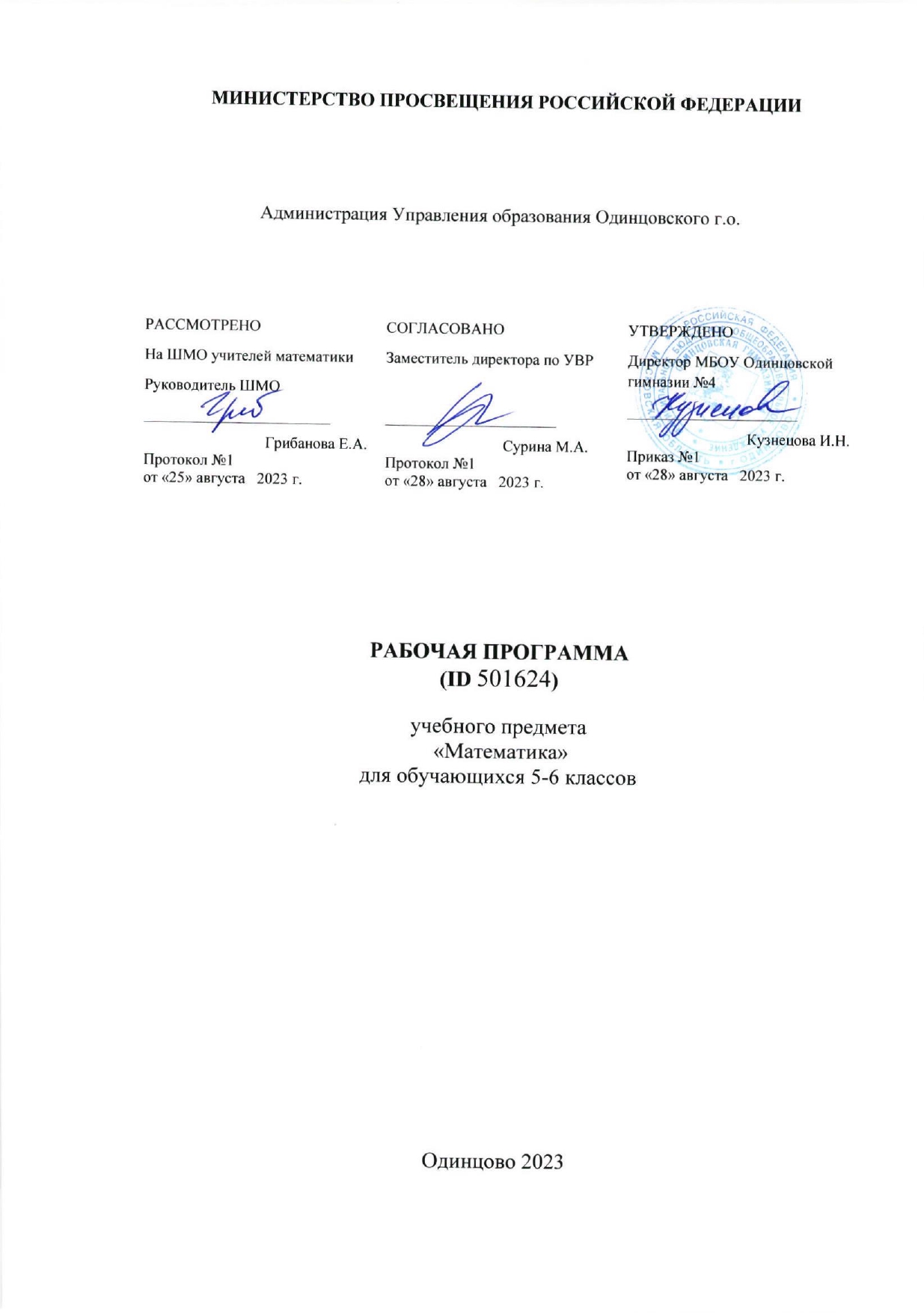 ПОЯСНИТЕЛЬНАЯ ЗАПИСКАПриоритетными целями обучения математике в 5–6 классах являются:продолжение формирования основных математических понятий (число, величина, геометрическая фигура), обеспечивающих преемственность и перспективность математического образования обучающихся;развитие интеллектуальных и творческих способностей обучающихся, познавательной активности, исследовательских умений, интереса к изучению математики;подведение обучающихся на доступном для них уровне к осознанию взаимосвязи математики и окружающего мира;формирование функциональной математической грамотности: умения распознавать математические объекты в реальных жизненных ситуациях, применять освоенные умения для решения практико-ориентированных задач, интерпретировать полученные результаты и оценивать их на соответствие практической ситуации.Основные линии содержания курса математики в 5–6 классах – арифметическая и геометрическая, которые развиваются параллельно, каждая в соответствии с собственной логикой, однако, не независимо одна от другой, а в тесном контакте и взаимодействии. Также в курсе математики происходит знакомство с элементами алгебры и описательной статистики.Изучение арифметического материала начинается со систематизации и развития знаний о натуральных числах, полученных на уровне начального общего образования. При этом совершенствование вычислительной техники и формирование новых теоретических знаний сочетается с развитием вычислительной культуры, в частности с обучением простейшим приёмам прикидки и оценки результатов вычислений. Изучение натуральных чисел продолжается в 6 классе знакомством с начальными понятиями теории делимости.Начало изучения обыкновенных и десятичных дробей отнесено к 5 классу. Это первый этап в освоении дробей, когда происходит знакомство с основными идеями, понятиями темы. При этом рассмотрение обыкновенных дробей в полном объёме предшествует изучению десятичных дробей, что целесообразно с точки зрения логики изложения числовой линии, когда правила действий с десятичными дробями можно обосновать уже известными алгоритмами выполнения действий с обыкновенными дробями. Знакомство с десятичными дробями расширит возможности для понимания обучающимися прикладного применения новой записи при изучении других предметов и при практическом использовании. К 6 классу отнесён второй этап в изучении дробей, где происходит совершенствование навыков сравнения и преобразования дробей, освоение новых вычислительных алгоритмов, оттачивание техники вычислений, в том числе значений выражений, содержащих и обыкновенные, и десятичные дроби, установление связей между ними, рассмотрение приёмов решения задач на дроби. В начале 6 класса происходит знакомство с понятием процента.Особенностью изучения положительных и отрицательных чисел является то, что они также могут рассматриваться в несколько этапов. В 6 классе в начале изучения темы «Положительные и отрицательные числа» выделяется подтема «Целые числа», в рамках которой знакомство с отрицательными числами и действиями с положительными и отрицательными числами происходит на основе содержательного подхода. Это позволяет на доступном уровне познакомить обучающихся практически со всеми основными понятиями темы, в том числе и с правилами знаков при выполнении арифметических действий. Изучение рациональных чисел на этом не закончится, а будет продолжено в курсе алгебры 7 класса.При обучении решению текстовых задач в 5–6 классах используются арифметические приёмы решения. При отработке вычислительных навыков в 5–6 классах рассматриваются текстовые задачи следующих видов: задачи на движение, на части, на покупки, на работу и производительность, на проценты, на отношения и пропорции. Обучающиеся знакомятся с приёмами решения задач перебором возможных вариантов, учатся работать с информацией, представленной в форме таблиц или диаграмм.В программе учебного курса «Математика» предусмотрено формирование пропедевтических алгебраических представлений. Буква как символ некоторого числа в зависимости от математического контекста вводится постепенно. Буквенная символика широко используется прежде всего для записи общих утверждений и предложений, формул, в частности для вычисления геометрических величин, в качестве «заместителя» числа.В программе учебного курса «Математика» представлена наглядная геометрия, направленная на развитие образного мышления, пространственного воображения, изобразительных умений. Это важный этап в изучении геометрии, который осуществляется на наглядно-практическом уровне, опирается на наглядно-образное мышление обучающихся. Большая роль отводится практической деятельности, опыту, эксперименту, моделированию. Обучающиеся знакомятся с геометрическими фигурами на плоскости и в пространстве, с их простейшими конфигурациями, учатся изображать их на нелинованной и клетчатой бумаге, рассматривают их простейшие свойства. В процессе изучения наглядной геометрии знания, полученные обучающимися на уровне начального общего образования, систематизируются и расширяются.Согласно учебному плану в 5–6 классах изучается интегрированный предмет «Математика», который включает арифметический материал и наглядную геометрию, а также пропедевтические сведения из алгебры, элементы логики и начала описательной статистики.‌На изучение учебного курса «Математика» отводится 374 часов: в 5 классе – 204 часов (6 часов в неделю), в 6 классе – 170 часов (5 часов в неделю).‌‌‌СОДЕРЖАНИЕ ОБУЧЕНИЯ 5 КЛАССНатуральные числа и нульНатуральное число. Ряд натуральных чисел. Число 0. Изображение натуральных чисел точками на координатной (числовой) прямой.Позиционная система счисления. Римская нумерация как пример непозиционной системы счисления. Десятичная система счисления.Сравнение натуральных чисел, сравнение натуральных чисел с нулём. Способы сравнения. Округление натуральных чисел.Сложение натуральных чисел, свойство нуля при сложении. Вычитание как действие, обратное сложению. Умножение натуральных чисел, свойства нуля и единицы при умножении. Деление как действие, обратное умножению. Компоненты действий, связь между ними. Проверка результата арифметического действия. Переместительное и сочетательное свойства (законы) сложения и умножения, распределительное свойство (закон) умножения.Использование букв для обозначения неизвестного компонента и записи свойств арифметических действий.Делители и кратные числа, разложение на множители. Простые и составные числа. Признаки делимости на 2, 5, 10, 3, 9. Деление с остатком.Степень с натуральным показателем. Запись числа в виде суммы разрядных слагаемых.Числовое выражение. Вычисление значений числовых выражений, порядок выполнения действий. Использование при вычислениях переместительного и сочетательного свойств (законов) сложения и умножения, распределительного свойства умножения.ДробиПредставление о дроби как способе записи части величины. Обыкновенные дроби. Правильные и неправильные дроби. Смешанная дробь, представление смешанной дроби в виде неправильной дроби и выделение целой части числа из неправильной дроби. Изображение дробей точками на числовой прямой. Основное свойство дроби. Сокращение дробей. Приведение дроби к новому знаменателю. Сравнение дробей.Сложение и вычитание дробей. Умножение и деление дробей, взаимно обратные дроби. Нахождение части целого и целого по его части.Десятичная запись дробей. Представление десятичной дроби в виде обыкновенной. Изображение десятичных дробей точками на числовой прямой. Сравнение десятичных дробей.Арифметические действия с десятичными дробями. Округление десятичных дробей.Решение текстовых задачРешение текстовых задач арифметическим способом. Решение логических задач. Решение задач перебором всех возможных вариантов. Использование при решении задач таблиц и схем.Решение задач, содержащих зависимости, связывающие величины: скорость, время, расстояние, цена, количество, стоимость. Единицы измерения: массы, объёма, цены, расстояния, времени, скорости. Связь между единицами измерения каждой величины.Решение основных задач на дроби.Представление данных в виде таблиц, столбчатых диаграмм.Наглядная геометрияНаглядные представления о фигурах на плоскости: точка, прямая, отрезок, луч, угол, ломаная, многоугольник, окружность, круг. Угол. Прямой, острый, тупой и развёрнутый углы.Длина отрезка, метрические единицы длины. Длина ломаной, периметр многоугольника. Измерение и построение углов с помощью транспортира.Наглядные представления о фигурах на плоскости: многоугольник, прямоугольник, квадрат, треугольник, о равенстве фигур.Изображение фигур, в том числе на клетчатой бумаге. Построение конфигураций из частей прямой, окружности на нелинованной и клетчатой бумаге. Использование свойств сторон и углов прямоугольника, квадрата.Площадь прямоугольника и многоугольников, составленных из прямоугольников, в том числе фигур, изображённых на клетчатой бумаге. Единицы измерения площади.Наглядные представления о пространственных фигурах: прямоугольный параллелепипед, куб, многогранники. Изображение простейших многогранников. Развёртки куба и параллелепипеда. Создание моделей многогранников (из бумаги, проволоки, пластилина и других материалов).Объём прямоугольного параллелепипеда, куба. Единицы измерения объёма.6 КЛАССНатуральные числаАрифметические действия с многозначными натуральными числами. Числовые выражения, порядок действий, использование скобок. Использование при вычислениях переместительного и сочетательного свойств сложения и умножения, распределительного свойства умножения. Округление натуральных чисел. Делители и кратные числа, наибольший общий делитель и наименьшее общее кратное. Делимость суммы и произведения. Деление с остатком.ДробиОбыкновенная дробь, основное свойство дроби, сокращение дробей. Сравнение и упорядочивание дробей. Решение задач на нахождение части от целого и целого по его части. Дробное число как результат деления. Представление десятичной дроби в виде обыкновенной дроби и возможность представления обыкновенной дроби в виде десятичной. Десятичные дроби и метрическая система мер. Арифметические действия и числовые выражения с обыкновенными и десятичными дробями.Отношение. Деление в данном отношении. Масштаб, пропорция. Применение пропорций при решении задач.Понятие процента. Вычисление процента от величины и величины по её проценту. Выражение процентов десятичными дробями. Решение задач на проценты. Выражение отношения величин в процентах.Положительные и отрицательные числаПоложительные и отрицательные числа. Целые числа. Модуль числа, геометрическая интерпретация модуля числа. Изображение чисел на координатной прямой. Числовые промежутки. Сравнение чисел. Арифметические действия с положительными и отрицательными числами.Прямоугольная система координат на плоскости. Координаты точки на плоскости, абсцисса и ордината. Построение точек и фигур на координатной плоскости.Буквенные выраженияПрименение букв для записи математических выражений и предложений. Свойства арифметических действий. Буквенные выражения и числовые подстановки. Буквенные равенства, нахождение неизвестного компонента. Формулы, формулы периметра и площади прямоугольника, квадрата, объёма параллелепипеда и куба.Решение текстовых задачРешение текстовых задач арифметическим способом. Решение логических задач. Решение задач перебором всех возможных вариантов.Решение задач, содержащих зависимости, связывающих величины: скорость, время, расстояние, цена, количество, стоимость, производительность, время, объём работы. Единицы измерения: массы, стоимости, расстояния, времени, скорости. Связь между единицами измерения каждой величины.Решение задач, связанных с отношением, пропорциональностью величин, процентами; решение основных задач на дроби и проценты.Оценка и прикидка, округление результата. Составление буквенных выражений по условию задачи.Представление данных с помощью таблиц и диаграмм. Столбчатые диаграммы: чтение и построение. Чтение круговых диаграмм.Наглядная геометрияНаглядные представления о фигурах на плоскости: точка, прямая, отрезок, луч, угол, ломаная, многоугольник, четырёхугольник, треугольник, окружность, круг.Взаимное расположение двух прямых на плоскости, параллельные прямые, перпендикулярные прямые. Измерение расстояний: между двумя точками, от точки до прямой, длина маршрута на квадратной сетке.Измерение и построение углов с помощью транспортира. Виды треугольников: остроугольный, прямоугольный, тупоугольный, равнобедренный, равносторонний. Четырёхугольник, примеры четырёхугольников. Прямоугольник, квадрат: использование свойств сторон, углов, диагоналей. Изображение геометрических фигур на нелинованной бумаге с использованием циркуля, линейки, угольника, транспортира. Построения на клетчатой бумаге.Периметр многоугольника. Понятие площади фигуры, единицы измерения площади. Приближённое измерение площади фигур, в том числе на квадратной сетке. Приближённое измерение длины окружности, площади круга.Симметрия: центральная, осевая и зеркальная симметрии.Построение симметричных фигур.Наглядные представления о пространственных фигурах: параллелепипед, куб, призма, пирамида, конус, цилиндр, шар и сфера. Изображение пространственных фигур. Примеры развёрток многогранников, цилиндра и конуса. Создание моделей пространственных фигур (из бумаги, проволоки, пластилина и других материалов).Понятие объёма, единицы измерения объёма. Объём прямоугольного параллелепипеда, куба.ПЛАНИРУЕМЫЕ РЕЗУЛЬТАТЫ ОСВОЕНИЯ ПРОГРАММЫ УЧЕБНОГО КУРСА «МАТЕМАТИКА» НА УРОВНЕ ОСНОВНОГО ОБЩЕГО ОБРАЗОВАНИЯЛИЧНОСТНЫЕ РЕЗУЛЬТАТЫЛичностные результаты освоения программы учебного курса «Математика» характеризуются:1) патриотическое воспитание:проявлением интереса к прошлому и настоящему российской математики, ценностным отношением к достижениям российских математиков и российской математической школы, к использованию этих достижений в других науках и прикладных сферах;2) гражданское и духовно-нравственное воспитание:готовностью к выполнению обязанностей гражданина и реализации его прав, представлением о математических основах функционирования различных структур, явлений, процедур гражданского общества (например, выборы, опросы), готовностью к обсуждению этических проблем, связанных с практическим применением достижений науки, осознанием важности морально-этических принципов в деятельности учёного;3) трудовое воспитание:установкой на активное участие в решении практических задач математической направленности, осознанием важности математического образования на протяжении всей жизни для успешной профессиональной деятельности и развитием необходимых умений, осознанным выбором и построением индивидуальной траектории образования и жизненных планов с учётом личных интересов и общественных потребностей;4) эстетическое воспитание:способностью к эмоциональному и эстетическому восприятию математических объектов, задач, решений, рассуждений, умению видеть математические закономерности в искусстве;5) ценности научного познания:ориентацией в деятельности на современную систему научных представлений об основных закономерностях развития человека, природы и общества, пониманием математической науки как сферы человеческой деятельности, этапов её развития и значимости для развития цивилизации, овладением языком математики и математической культурой как средством познания мира, овладением простейшими навыками исследовательской деятельности;6) физическое воспитание, формирование культуры здоровья и эмоционального благополучия:готовностью применять математические знания в интересах своего здоровья, ведения здорового образа жизни (здоровое питание, сбалансированный режим занятий и отдыха, регулярная физическая активность), сформированностью навыка рефлексии, признанием своего права на ошибку и такого же права другого человека;7) экологическое воспитание:ориентацией на применение математических знаний для решения задач в области сохранности окружающей среды, планирования поступков и оценки их возможных последствий для окружающей среды, осознанием глобального характера экологических проблем и путей их решения;8) адаптация к изменяющимся условиям социальной и природной среды:готовностью к действиям в условиях неопределённости, повышению уровня своей компетентности через практическую деятельность, в том числе умение учиться у других людей, приобретать в совместной деятельности новые знания, навыки и компетенции из опыта других;необходимостью в формировании новых знаний, в том числе формулировать идеи, понятия, гипотезы об объектах и явлениях, в том числе ранее неизвестных, осознавать дефициты собственных знаний и компетентностей, планировать своё развитие;способностью осознавать стрессовую ситуацию, воспринимать стрессовую ситуацию как вызов, требующий контрмер, корректировать принимаемые решения и действия, формулировать и оценивать риски и последствия, формировать опыт.МЕТАПРЕДМЕТНЫЕ РЕЗУЛЬТАТЫПознавательные универсальные учебные действияБазовые логические действия:выявлять и характеризовать существенные признаки математических объектов, понятий, отношений между понятиями, формулировать определения понятий, устанавливать существенный признак классификации, основания для обобщения и сравнения, критерии проводимого анализа;воспринимать, формулировать и преобразовывать суждения: утвердительные и отрицательные, единичные, частные и общие, условные;выявлять математические закономерности, взаимосвязи и противоречия в фактах, данных, наблюдениях и утверждениях, предлагать критерии для выявления закономерностей и противоречий;делать выводы с использованием законов логики, дедуктивных и индуктивных умозаключений, умозаключений по аналогии;разбирать доказательства математических утверждений (прямые и от противного), проводить самостоятельно несложные доказательства математических фактов, выстраивать аргументацию, приводить примеры и контрпримеры, обосновывать собственные рассуждения;выбирать способ решения учебной задачи (сравнивать несколько вариантов решения, выбирать наиболее подходящий с учётом самостоятельно выделенных критериев).Базовые исследовательские действия:использовать вопросы как исследовательский инструмент познания, формулировать вопросы, фиксирующие противоречие, проблему, самостоятельно устанавливать искомое и данное, формировать гипотезу, аргументировать свою позицию, мнение;проводить по самостоятельно составленному плану несложный эксперимент, небольшое исследование по установлению особенностей математического объекта, зависимостей объектов между собой;самостоятельно формулировать обобщения и выводы по результатам проведённого наблюдения, исследования, оценивать достоверность полученных результатов, выводов и обобщений;прогнозировать возможное развитие процесса, а также выдвигать предположения о его развитии в новых условиях.Работа с информацией:выявлять недостаточность и избыточность информации, данных, необходимых для решения задачи;выбирать, анализировать, систематизировать и интерпретировать информацию различных видов и форм представления;выбирать форму представления информации и иллюстрировать решаемые задачи схемами, диаграммами, иной графикой и их комбинациями;оценивать надёжность информации по критериям, предложенным учителем или сформулированным самостоятельно.Коммуникативные универсальные учебные действия:воспринимать и формулировать суждения в соответствии с условиями и целями общения, ясно, точно, грамотно выражать свою точку зрения в устных и письменных текстах, давать пояснения по ходу решения задачи, комментировать полученный результат;в ходе обсуждения задавать вопросы по существу обсуждаемой темы, проблемы, решаемой задачи, высказывать идеи, нацеленные на поиск решения, сопоставлять свои суждения с суждениями других участников диалога, обнаруживать различие и сходство позиций, в корректной форме формулировать разногласия, свои возражения;представлять результаты решения задачи, эксперимента, исследования, проекта, самостоятельно выбирать формат выступления с учётом задач презентации и особенностей аудитории;понимать и использовать преимущества командной и индивидуальной работы при решении учебных математических задач; принимать цель совместной деятельности, планировать организацию совместной работы, распределять виды работ, договариваться, обсуждать процесс и результат работы, обобщать мнения нескольких людей;участвовать в групповых формах работы (обсуждения, обмен мнениями, мозговые штурмы и другие), выполнять свою часть работы и координировать свои действия с другими членами команды, оценивать качество своего вклада в общий продукт по критериям, сформулированным участниками взаимодействия.Регулятивные универсальные учебные действияСамоорганизация:самостоятельно составлять план, алгоритм решения задачи (или его часть), выбирать способ решения с учётом имеющихся ресурсов и собственных возможностей, аргументировать и корректировать варианты решений с учётом новой информации.Самоконтроль, эмоциональный интеллект:владеть способами самопроверки, самоконтроля процесса и результата решения математической задачи;предвидеть трудности, которые могут возникнуть при решении задачи, вносить коррективы в деятельность на основе новых обстоятельств, найденных ошибок, выявленных трудностей;оценивать соответствие результата деятельности поставленной цели и условиям, объяснять причины достижения или недостижения цели, находить ошибку, давать оценку приобретённому опыту.ПРЕДМЕТНЫЕ РЕЗУЛЬТАТЫ К концу обучения в 5 классе обучающийся получит следующие предметные результаты:Числа и вычисленияПонимать и правильно употреблять термины, связанные с натуральными числами, обыкновенными и десятичными дробями.Сравнивать и упорядочивать натуральные числа, сравнивать в простейших случаях обыкновенные дроби, десятичные дроби.Соотносить точку на координатной (числовой) прямой с соответствующим ей числом и изображать натуральные числа точками на координатной (числовой) прямой.Выполнять арифметические действия с натуральными числами, с обыкновенными дробями в простейших случаях.Выполнять проверку, прикидку результата вычислений.Округлять натуральные числа.Решение текстовых задачРешать текстовые задачи арифметическим способом и с помощью организованного конечного перебора всех возможных вариантов.Решать задачи, содержащие зависимости, связывающие величины: скорость, время, расстояние, цена, количество, стоимость.Использовать краткие записи, схемы, таблицы, обозначения при решении задач.Пользоваться основными единицами измерения: цены, массы, расстояния, времени, скорости, выражать одни единицы величины через другие.Извлекать, анализировать, оценивать информацию, представленную в таблице, на столбчатой диаграмме, интерпретировать представленные данные, использовать данные при решении задач.Наглядная геометрияПользоваться геометрическими понятиями: точка, прямая, отрезок, луч, угол, многоугольник, окружность, круг.Приводить примеры объектов окружающего мира, имеющих форму изученных геометрических фигур.Использовать терминологию, связанную с углами: вершина, сторона, с многоугольниками: угол, вершина, сторона, диагональ, с окружностью: радиус, диаметр, центр.Изображать изученные геометрические фигуры на нелинованной и клетчатой бумаге с помощью циркуля и линейки.Находить длины отрезков непосредственным измерением с помощью линейки, строить отрезки заданной длины; строить окружность заданного радиуса.Использовать свойства сторон и углов прямоугольника, квадрата для их построения, вычисления площади и периметра.Вычислять периметр и площадь квадрата, прямоугольника, фигур, составленных из прямоугольников, в том числе фигур, изображённых на клетчатой бумаге.Пользоваться основными метрическими единицами измерения длины, площади; выражать одни единицы величины через другие.Распознавать параллелепипед, куб, использовать терминологию: вершина, ребро, грань, измерения, находить измерения параллелепипеда, куба.Вычислять объём куба, параллелепипеда по заданным измерениям, пользоваться единицами измерения объёма.Решать несложные задачи на измерение геометрических величин в практических ситуациях.К концу обучения в 6 классе обучающийся получит следующие предметные результаты:Числа и вычисленияЗнать и понимать термины, связанные с различными видами чисел и способами их записи, переходить (если это возможно) от одной формы записи числа к другой.Сравнивать и упорядочивать целые числа, обыкновенные и десятичные дроби, сравнивать числа одного и разных знаков.Выполнять, сочетая устные и письменные приёмы, арифметические действия с натуральными и целыми числами, обыкновенными и десятичными дробями, положительными и отрицательными числами.Вычислять значения числовых выражений, выполнять прикидку и оценку результата вычислений, выполнять преобразования числовых выражений на основе свойств арифметических действий.Соотносить точку на координатной прямой с соответствующим ей числом и изображать числа точками на координатной прямой, находить модуль числа. Соотносить точки в прямоугольной системе координат с координатами этой точки.Округлять целые числа и десятичные дроби, находить приближения чисел.Числовые и буквенные выраженияПонимать и употреблять термины, связанные с записью степени числа, находить квадрат и куб числа, вычислять значения числовых выражений, содержащих степени.Пользоваться признаками делимости, раскладывать натуральные числа на простые множители.Пользоваться масштабом, составлять пропорции и отношения. Использовать буквы для обозначения чисел при записи математических выражений, составлять буквенные выражения и формулы, находить значения буквенных выражений, осуществляя необходимые подстановки и преобразования.Находить неизвестный компонент равенства.Решение текстовых задачРешать многошаговые текстовые задачи арифметическим способом.Решать задачи, связанные с отношением, пропорциональностью величин, процентами, решать три основные задачи на дроби и проценты.Решать задачи, содержащие зависимости, связывающие величины: скорость, время, расстояние, цена, количество, стоимость, производительность, время, объём работы, используя арифметические действия, оценку, прикидку, пользоваться единицами измерения соответствующих величин.Составлять буквенные выражения по условию задачи.Извлекать информацию, представленную в таблицах, на линейной, столбчатой или круговой диаграммах, интерпретировать представленные данные, использовать данные при решении задач.Представлять информацию с помощью таблиц, линейной и столбчатой диаграмм.Наглядная геометрияПриводить примеры объектов окружающего мира, имеющих форму изученных геометрических плоских и пространственных фигур, примеры равных и симметричных фигур.Изображать с помощью циркуля, линейки, транспортира на нелинованной и клетчатой бумаге изученные плоские геометрические фигуры и конфигурации, симметричные фигуры.Пользоваться геометрическими понятиями: равенство фигур, симметрия, использовать терминологию, связанную с симметрией: ось симметрии, центр симметрии.Находить величины углов измерением с помощью транспортира, строить углы заданной величины, пользоваться при решении задач градусной мерой углов, распознавать на чертежах острый, прямой, развёрнутый и тупой углы.Вычислять длину ломаной, периметр многоугольника, пользоваться единицами измерения длины, выражать одни единицы измерения длины через другие.Находить, используя чертёжные инструменты, расстояния: между двумя точками, от точки до прямой, длину пути на квадратной сетке.Вычислять площадь фигур, составленных из прямоугольников, использовать разбиение на прямоугольники, на равные фигуры, достраивание до прямоугольника, пользоваться основными единицами измерения площади, выражать одни единицы измерения площади через другие.Распознавать на моделях и изображениях пирамиду, конус, цилиндр, использовать терминологию: вершина, ребро, грань, основание, развёртка.Изображать на клетчатой бумаге прямоугольный параллелепипед.Вычислять объём прямоугольного параллелепипеда, куба, пользоваться основными единицами измерения объёма; Решать несложные задачи на нахождение геометрических величин в практических ситуациях. ТЕМАТИЧЕСКОЕ ПЛАНИРОВАНИЕ  5 КЛАСС  6 КЛАСС ПОУРОЧНОЕ ПЛАНИРОВАНИЕ  5 КЛАСС  6 КЛАСС УЧЕБНО-МЕТОДИЧЕСКОЕ ОБЕСПЕЧЕНИЕ ОБРАЗОВАТЕЛЬНОГО ПРОЦЕССАОБЯЗАТЕЛЬНЫЕ УЧЕБНЫЕ МАТЕРИАЛЫ ДЛЯ УЧЕНИКА​‌‌​ Математика: 5 класс: базовый уровень:  учебник в 2-х частях / Н.Я. Виленкин, В.И. Жохов, А.С. Чесноков — Москва: Просвещение, 2023.​‌‌ Математика: 6 класс: базовый уровень:  учебник в 2-х частях / Н.Я. Виленкин, В.И. Жохов, А.С. Чесноков — Москва: Просвещение, 2023.​МЕТОДИЧЕСКИЕ МАТЕРИАЛЫ ДЛЯ УЧИТЕЛЯСправочные пособия, научно-популярная и историческая литература1. Баврин И. И., Фрибус Е. А. Старинные задачи. — М. :Просвещение, 1994.2. Гаврилова Т. Д. Занимательная математика : 5—11 классы. — Волгоград : Учитель, 2008.3. Депман И. Я., Виленкин Н. Я. За страницами учебника математики : 5—6 классы. — М. : Просвещение, 2004.4. Левитас Г. Г. Нестандартные задачи по математике. — М. : ИЛЕКСА, 2007.5. Фарков А. В. Математические олимпиады в школе : 5—11 классы. — М. : Айрис-Пресс, 2005.6. Энциклопедия для детей. Т. 11 : Математика. — М. : Аванта+, 2003.7. http:/ www.kvant.info/ Научно-популярный физико-математический журнал для школьников и студентов «Квант».​‌‌​ЦИФРОВЫЕ ОБРАЗОВАТЕЛЬНЫЕ РЕСУРСЫ И РЕСУРСЫ СЕТИ ИНТЕРНЕТ​​‌‌​№ п/п Наименование разделов и тем программы Количество часовКоличество часовКоличество часовЭлектронные (цифровые) образовательные ресурсы № п/п Наименование разделов и тем программы Всего Контрольные работы Практические работы Электронные (цифровые) образовательные ресурсы 1Повторение курса начальной школы1012Наглядная геометрия. Линии на плоскости81Библиотека ЦОК https://m.edsoo.ru/7f4131ce3Натуральные числа. Действия с натуральными числами  644Библиотека ЦОК https://m.edsoo.ru/7f4131ce4Обыкновенные дроби 48 3 Библиотека ЦОК https://m.edsoo.ru/7f4131ce5Наглядная геометрия. Многоугольники 13  1 Библиотека ЦОК https://m.edsoo.ru/7f4131ce6Десятичные дроби 38 2 Библиотека ЦОК https://m.edsoo.ru/7f4131ce7Наглядная геометрия. Тела и фигуры в пространстве10  1 Библиотека ЦОК https://m.edsoo.ru/7f4131ce8Повторение и обобщение 13  1 Библиотека ЦОК https://m.edsoo.ru/7f4131ceОБЩЕЕ КОЛИЧЕСТВО ЧАСОВ ПО ПРОГРАММЕОБЩЕЕ КОЛИЧЕСТВО ЧАСОВ ПО ПРОГРАММЕ204 11  3 № п/п Наименование разделов и тем программы Количество часовКоличество часовКоличество часовЭлектронные (цифровые) образовательные ресурсы № п/п Наименование разделов и тем программы Всего Контрольные работы Практические работы Электронные (цифровые) образовательные ресурсы 1Повторение курса математики 5 класса1012Натуральные числа 30  2 Библиотека ЦОК https://m.edsoo.ru/7f4147363Наглядная геометрия. Прямые на плоскости 7 1Библиотека ЦОК https://m.edsoo.ru/7f4147364Дроби 32  2Библиотека ЦОК https://m.edsoo.ru/7f4147365Наглядная геометрия. Симметрия 6  1 Библиотека ЦОК https://m.edsoo.ru/7f4147366Выражения с буквами 6 Библиотека ЦОК https://m.edsoo.ru/7f4147367Наглядная геометрия. Фигуры на плоскости 14  1  1 Библиотека ЦОК https://m.edsoo.ru/7f4147368Положительные и отрицательные числа 40  2 Библиотека ЦОК https://m.edsoo.ru/7f4147369Представление данных 6  1 Библиотека ЦОК https://m.edsoo.ru/7f41473610Наглядная геометрия. Фигуры в пространстве 9  1 Библиотека ЦОК https://m.edsoo.ru/7f41473611Повторение, обобщение, систематизация 10  1 Библиотека ЦОК https://m.edsoo.ru/7f414736ОБЩЕЕ КОЛИЧЕСТВО ЧАСОВ ПО ПРОГРАММЕОБЩЕЕ КОЛИЧЕСТВО ЧАСОВ ПО ПРОГРАММЕ 170  9 5 № п/п Тема урока Количество часовКоличество часовКоличество часовДата изучения Электронные цифровые образовательные ресурсы № п/п Тема урока Всего Контрольные работы Практические работы Дата изучения Электронные цифровые образовательные ресурсы 1Повторение. Решение неравенств12Повторение. Умножение13Повторение. Деление14Повторение. Единицы времени, массы и площади15Повторение. Дроби16Повторение. Текстовые задачи17Повторение. Текстовые задачи18Повторение. Олимпиадные задачи19Повторение. Подготовка к контрольной работе110Входная контрольная работа1111Десятичная система счисления. Ряд натуральных чисел 1 Библиотека ЦОК https://m.edsoo.ru/f2a0cc0c12Представление числовой информации в таблицах 1 13Натуральный ряд. Число 0 1 Библиотека ЦОК https://m.edsoo.ru/f2a0cafe14Цифры и числа 1 15Точка, прямая, отрезок, луч. Ломаная 1 Библиотека ЦОК https://m.edsoo.ru/f2a0d54e16Измерение длины отрезка, метрические единицы измерения длины 1 Библиотека ЦОК https://m.edsoo.ru/f2a0daee17Отрезок и его длина. Ломаная. Многоугольник 1 Библиотека ЦОК https://m.edsoo.ru/f2a0df3a18Угол. Прямой, острый, тупой и развёрнутый углы1Библиотека ЦОК https://m.edsoo.ru/f2a1302a 19Угол. Прямой, острый, тупой и развёрнутый углы120Плоскость, прямая, луч, угол1Библиотека ЦОК https://m.edsoo.ru/f2a13476 21Измерение углов1Библиотека ЦОК https://m.edsoo.ru/f2a1319c 22Практическая работа по теме "Построение углов"11Библиотека ЦОК https://m.edsoo.ru/f2a13606 23Натуральные числа на координатной прямой 1Библиотека ЦОК https://m.edsoo.ru/f2a0e0fc24Шкалы и координатная прямая1Библиотека ЦОК https://m.edsoo.ru/f2a0e2a025Сравнение, округление натуральных чисел 1 Библиотека ЦОК https://m.edsoo.ru/f2a0ce3226Сравнение, округление натуральных чисел 1 Библиотека ЦОК https://m.edsoo.ru/f2a0cf5427Сравнение, округление натуральных чисел 1 Библиотека ЦОК https://m.edsoo.ru/f2a0d30028Представление числовой информации в столбчатых диаграммах1Библиотека ЦОК https://m.edsoo.ru/f2a0e42629Представление числовой информации в столбчатых диаграммах1Библиотека ЦОК https://m.edsoo.ru/f2a0d44030Арифметические действия с натуральными числами 1 Библиотека ЦОК https://m.edsoo.ru/f2a0eaca31Действия сложения 1 Библиотека ЦОК https://m.edsoo.ru/f2a0f5ba32Свойства сложения 1 Библиотека ЦОК https://m.edsoo.ru/f2a0f70433Действие вычитания 1 Библиотека ЦОК https://m.edsoo.ru/f2a0fd8a34Свойства вычитания 1 Библиотека ЦОК https://m.edsoo.ru/f2a1015e35Сложение и вычитание натуральных чисел36Контрольная работа №11137Числовые и буквенные выражения 1 Библиотека ЦОК https://m.edsoo.ru/f2a10c3a38Числовые и буквенные выражения 1 Библиотека ЦОК https://m.edsoo.ru/f2a10da239Свойства нуля при сложении и умножении, свойства единицы при умножении.  1 Библиотека ЦОК https://m.edsoo.ru/f2a104ec40Переместительное и сочетательное свойства сложения и умножения, распределительное свойство умножения 1 Библиотека ЦОК https://m.edsoo.ru/f2a0ef3e41Уравнение 1 42Уравнение 1 Библиотека ЦОК https://m.edsoo.ru/f2a1319c43Уравнение 144Действие умножения145Свойства умножения146Свойства умножения147Действие деления148Действие деления149Дейстие деления 150Подготовка к контрольной работе51Контрольная работа №21152Анализ контрольной работы 153Деление с остатком 1 Библиотека ЦОК https://m.edsoo.ru/f2a1116c54Деление с остатком 1 Библиотека ЦОК https://m.edsoo.ru/f2a114fa55Деление с остатком 1 56Упрощение выражений157Упрощение выражений158Упрощение выражений159Числовые выражения; порядок действий 1 Библиотека ЦОК https://m.edsoo.ru/f2a11f1860Числовые выражения; порядок действий 1 Библиотека ЦОК https://m.edsoo.ru/f2a1208061Числовые выражения; порядок действий 1 Библиотека ЦОК https://m.edsoo.ru/f2a123fa62Степень с натуральным показателем163Степень с натуральным показателем164Подготовкая к контрольной работе165Контрольная работа №31166Анализ контрольной работы167Делители и кратные числа, разложение числа на множители 1 Библиотека ЦОК https://m.edsoo.ru/f2a132fa68Делители и кратные числа, разложение числа на множители 1 Библиотека ЦОК https://m.edsoo.ru/f2a1347669Делители и кратные числа, разложение числа на множители 1 Библиотека ЦОК https://m.edsoo.ru/f2a1360670Простые и составные числа 1 Библиотека ЦОК https://m.edsoo.ru/f2a11a9071Простые и составные числа 1 Библиотека ЦОК https://m.edsoo.ru/f2a11bb272Признаки делимости на 2, 5, 10, 3, 9 1 Библиотека ЦОК https://m.edsoo.ru/f2a1180673Признаки делимости на 2, 5, 10, 3, 9 1 Библиотека ЦОК https://m.edsoo.ru/f2a1196e74Решение текстовых задач на все арифметические действия, на движение и покупки 1 Библиотека ЦОК https://m.edsoo.ru/f2a0f89475Решение текстовых задач на все арифметические действия, на движение и покупки 1 Библиотека ЦОК https://m.edsoo.ru/f2a0f9fc76Решение текстовых задач на все арифметические действия, на движение и покупки 1 Библиотека ЦОК https://m.edsoo.ru/f2a121a277Решение текстовых задач на все арифметические действия, на движение и покупки 1 Библиотека ЦОК https://m.edsoo.ru/f2a1255878Решение текстовых задач на все арифметические действия, на движение и покупки 1 Библиотека ЦОК https://m.edsoo.ru/f2a1283279Решение текстовых задач на все арифметические действия, на движение и покупки 1 Библиотека ЦОК https://m.edsoo.ru/f2a1299080Подготовка к контрольной работе181Контрольная работа №4 по теме "Натуральные числа и нуль"11Библиотека ЦОК https://m.edsoo.ru/f2a12cba82Анализ контрольной работы83Формулы184Формулы185Площадь. Формула площади прямоугольника186Площадь. Формула площади прямоугольника187Единицы измерения площадей188Единицы измерения площадей189Прямоугольный параллелепипед190Прямоугольный параллелепипед191Объёмы. Объем прямоугольного параллелепипеда192Объёмы. Объем прямоугольного параллелепипеда193Окружность и круг 1 Библиотека ЦОК https://m.edsoo.ru/f2a0d68494Окружность и круг, шар, цилиндр 1 95Практическая работа по теме "Построение узора из окружностей" 1  1 Библиотека ЦОК https://m.edsoo.ru/f2a0d7e296Доли и дроби. Изображение дробей на координатной прямой 1 Библиотека ЦОК https://m.edsoo.ru/f2a1376497Доли и дроби. Изображение дробей на координатной прямой98Сравнение дробей 1 Библиотека ЦОК https://m.edsoo.ru/f2a14f7499Сравнение дробей 1 Библиотека ЦОК https://m.edsoo.ru/f2a151f4100Сравнение дробей 1 101Дробь. Правильные и неправильные дроби 1 Библиотека ЦОК https://m.edsoo.ru/f2a14146102Дробь. Правильные и неправильные дроби 1 Библиотека ЦОК https://m.edsoo.ru/f2a153f2103Дробь. Правильные и неправильные дроби 1 Библиотека ЦОК https://m.edsoo.ru/f2a15582104Сложение и вычитание обыкновенных дробей 1 Библиотека ЦОК https://m.edsoo.ru/f2a17cc4105Сложение и вычитание обыкновенных дробей 1 Библиотека ЦОК https://m.edsoo.ru/f2a17e54106Сложение и вычитание обыкновенных дробей 1 Библиотека ЦОК https://m.edsoo.ru/f2a1802a107Подготовка к контрольной работе1108Контрольная работа №511109Деление натуральных чисел и дроби 1 Библиотека ЦОК https://m.edsoo.ru/f2a181ce110Деление натуральных чисел и дроби 1 Библиотека ЦОК https://m.edsoo.ru/f2a1835e111Смешанная дробь 1 Библиотека ЦОК https://m.edsoo.ru/f2a1592e112Смешанная дробь 1 Библиотека ЦОК https://m.edsoo.ru/f2a15a5a113Смешанная дробь 1 Библиотека ЦОК https://m.edsoo.ru/f2a15b68114Сложение и вычитание смешанных чисел 1 Библиотека ЦОК https://m.edsoo.ru/f2a15e2e115Сложение и вычитание смешанных чисел 1 116Сложение и вычитание смешанных чисел 1 117Подготовка к контрольной работе118Контрольная работа №611119Основное свойство дроби 1 Библиотека ЦОК https://m.edsoo.ru/f2a1451a120Основное свойство дроби 1 Библиотека ЦОК https://m.edsoo.ru/f2a1463c121Сокращение дробей 1 Библиотека ЦОК https://m.edsoo.ru/f2a14c90122Сокращение дробей1Библиотека ЦОК https://m.edsoo.ru/f2a14de4123Приведение дробей к общему знаменателю 1 124Приведение дробей к общему знаменателю 1 125Сравнение, сложение и вычитание дробей с разными знаменателями 1 126Сравнение, сложение и вычитание дробей с разными знаменателями 1 127Умножение обыкновенных дробей 1 Библиотека ЦОК https://m.edsoo.ru/f2a184e4128Умножение обыкновенных дробей 1 Библиотека ЦОК https://m.edsoo.ru/f2a18692129Нахождение части целого 1 Библиотека ЦОК https://m.edsoo.ru/f2a18a20130Нахождение части целого 1 Библиотека ЦОК https://m.edsoo.ru/f2a18b56131Деление обыкновенных дробей 1 Библиотека ЦОК https://m.edsoo.ru/f2a19088132Деление обыкновенных дробей  1 Библиотека ЦОК https://m.edsoo.ru/f2a19560133Нахождение целого по его части 1 Библиотека ЦОК https://m.edsoo.ru/f2a196a0134Нахождение целого по его части 1 Библиотека ЦОК https://m.edsoo.ru/f2a198da135Решение текстовых задач, содержащих дроби. Основные задачи на дроби 1 Библиотека ЦОК https://m.edsoo.ru/f2a181ce136Решение текстовых задач, содержащих дроби. Основные задачи на дроби 1 Библиотека ЦОК https://m.edsoo.ru/f2a1835e137Решение текстовых задач, содержащих дроби. Основные задачи на дроби 1 Библиотека ЦОК https://m.edsoo.ru/f2a18e76138Решение текстовых задач, содержащих дроби. Основные задачи на дроби 1 Библиотека ЦОК https://m.edsoo.ru/f2a18f7a139Решение текстовых задач, содержащих дроби. Основные задачи на дроби 1 Библиотека ЦОК https://m.edsoo.ru/f2a199f2140Решение текстовых задач, содержащих дроби. Основные задачи на дроби 1 Библиотека ЦОК https://m.edsoo.ru/f2a19c2c141Подготовка к контрольной работе 1 Библиотека ЦОК https://m.edsoo.ru/f2a1a3fc142Контрольная работа №7 по теме "Обыкновенные дроби" 1  1 Библиотека ЦОК https://m.edsoo.ru/f2a1a51e143Анализ контрольной работы1144Десятичная запись дробей 1 Библиотека ЦОК https://m.edsoo.ru/f2a1b55e145Десятичная запись дробей 1 Библиотека ЦОК https://m.edsoo.ru/f2a1b87e146Десятичная запись дробей 1 Библиотека ЦОК https://m.edsoo.ru/f2a1bcfc147Сравнение десятичных дробей 1 Библиотека ЦОК https://m.edsoo.ru/f2a1c49a148Сравнение десятичных дробей 1 Библиотека ЦОК https://m.edsoo.ru/f2a1c63e149Сравнение десятичных дробей 1 Библиотека ЦОК https://m.edsoo.ru/f2a1cb02150Сравнение десятичных дробей 1 Библиотека ЦОК https://m.edsoo.ru/f2a1cc2e151Сравнение десятичных дробей 1 152Сложение и вычитание десятичных дробей 1 Библиотека ЦОК https://m.edsoo.ru/f2a1ce4a153Сложение и вычитание десятичных дробей  1 Библиотека ЦОК https://m.edsoo.ru/f2a1cf62154Округление десятичных дробей 1 Библиотека ЦОК https://m.edsoo.ru/f2a1e826155Округление десятичных дробей 1 Библиотека ЦОК https://m.edsoo.ru/f2a1eb50156Округление десятичных дробей 1 Библиотека ЦОК https://m.edsoo.ru/f2a1ec68157Округление десятичных дробей 1 158Подготовка к контрольной работе1159Контрольная работа №8160Умножение десятичной дроби на натуральное число 1 Библиотека ЦОК https://m.edsoo.ru/f2a1da7a161Умножение десятичной дроби на натуральное число 1 Библиотека ЦОК https://m.edsoo.ru/f2a1db88162Деление десятичной дроби на натуральное число 1 Библиотека ЦОК https://m.edsoo.ru/f2a1e01a163Деление десятичной дроби на натуральное число 1 Библиотека ЦОК https://m.edsoo.ru/f2a1e150164Умножение на десятичную дробь 1 Библиотека ЦОК https://m.edsoo.ru/f2a1e268165Умножение на десятичную дробь 1 Библиотека ЦОК https://m.edsoo.ru/f2a1e3da166Деление на десятичную дробь 1 Библиотека ЦОК https://m.edsoo.ru/f2a1e4f2167Деление на десятичную дробь 1 Библиотека ЦОК https://m.edsoo.ru/f2a1e4f2168Деление на десятичную дробь 1 Библиотека ЦОК https://m.edsoo.ru/f2a1e5f6169Действия с десятичными дробями 1 Библиотека ЦОК https://m.edsoo.ru/f2a1e704170Действия с десятичными дробями 1 171Действия с десятичными дробями 1 Библиотека ЦОК https://m.edsoo.ru/f2a1d85e172Действия с десятичными дробями 1 Библиотека ЦОК https://m.edsoo.ru/f2a1d962173Решение текстовых задач, содержащих дроби. Основные задачи на дроби 1 Библиотека ЦОК https://m.edsoo.ru/f2a1ed8a174Решение текстовых задач, содержащих дроби. Основные задачи на дроби 1 Библиотека ЦОК https://m.edsoo.ru/f2a1ef10175Решение текстовых задач, содержащих дроби. Основные задачи на дроби 1 Библиотека ЦОК https://m.edsoo.ru/f2a1f028176Решение текстовых задач, содержащих дроби. Основные задачи на дроби 1 Библиотека ЦОК https://m.edsoo.ru/f2a1f136177Решение текстовых задач, содержащих дроби. Основные задачи на дроби 1 178Решение текстовых задач, содержащих дроби. Основные задачи на дроби 1 179Подготовка к контрольной работе1180Контрольная работа по №9 теме "Десятичные дроби" 1  1 Библиотека ЦОК https://m.edsoo.ru/f2a1f23a181Анализ контрольной работы11182Многоугольники. Четырёхугольник, прямоугольник, квадрат 1 Библиотека ЦОК https://m.edsoo.ru/f2a16ae0183Практическая работа по теме "Построение прямоугольника с заданными сторонами на нелинованной бумаге" 1 1Библиотека ЦОК https://m.edsoo.ru/f2a16e1e https://m.edsoo.ru/f2a16c7a184Треугольник 1 Библиотека ЦОК https://m.edsoo.ru/f2a16194185Площадь и периметр прямоугольника и многоугольников, составленных из прямоугольников, единицы измерения площади 1 Библиотека ЦОК https://m.edsoo.ru/f2a16fe0186Периметр многоугольника 1 Библиотека ЦОК https://m.edsoo.ru/f2a1691e187Многогранники. Изображение многогранников. Модели пространственных тел 1 Библиотека ЦОК https://m.edsoo.ru/f2a1ad2a188Практическая работа по теме "Развёртка куба" 1  1 Библиотека ЦОК https://m.edsoo.ru/f2a1aef6189Объём куба, прямоугольного параллелепипеда 1 Библиотека ЦОК https://m.edsoo.ru/f2a1b09a190Объём куба, прямоугольного параллелепипеда 1 Библиотека ЦОК https://m.edsoo.ru/f2a1b248191Повторение основных понятий и методов курса 5 класса, обобщение знаний 1 Библиотека ЦОК https://m.edsoo.ru/f2a1f76c192Повторение основных понятий и методов курса 5 класса, обобщение знаний1Библиотека ЦОК https://m.edsoo.ru/f2a1f924193 Итоговая контрольная работа 1  1 194Повторение основных понятий и методов курса 5 класса, обобщение знаний1Библиотека ЦОК https://m.edsoo.ru/f2a1faaa195Повторение основных понятий и методов курса 5 класса, обобщение знаний1Библиотека ЦОК https://m.edsoo.ru/f2a1fc08196Повторение основных понятий и методов курса 5 класса, обобщение знаний 1 Библиотека ЦОК https://m.edsoo.ru/f2a1feec197Повторение основных понятий и методов курса 5 класса, обобщение знаний 1 Библиотека ЦОК https://m.edsoo.ru/f2a2069e198Повторение основных понятий и методов курса 5 класса, обобщение знаний1Библиотека ЦОК https://m.edsoo.ru/f2a1fc08199Повторение основных понятий и методов курса 5 класса, обобщение знаний 1 Библиотека ЦОК https://m.edsoo.ru/f2a1feec200Повторение основных понятий и методов курса 5 класса, обобщение знаний 1 Библиотека ЦОК https://m.edsoo.ru/f2a2069e201Повторение основных понятий и методов курса 5 класса, обобщение знаний1Библиотека ЦОК https://m.edsoo.ru/f2a1fc08202Повторение основных понятий и методов курса 5 класса, обобщение знаний 1 Библиотека ЦОК https://m.edsoo.ru/f2a1feec203Повторение основных понятий и методов курса 5 класса, обобщение знаний 1 Библиотека ЦОК https://m.edsoo.ru/f2a2069e204Повторение основных понятий и методов курса 5 класса, обобщение знаний1ОБЩЕЕ КОЛИЧЕСТВО ЧАСОВ ПО ПРОГРАММЕОБЩЕЕ КОЛИЧЕСТВО ЧАСОВ ПО ПРОГРАММЕ 204 113 № п/п Тема урока Количество часовКоличество часовКоличество часовДата изучения Электронные цифровые образовательные ресурсы № п/п Тема урока Всего Контрольные работы Практические работы Дата изучения Электронные цифровые образовательные ресурсы 1Повторение курса 5 класса12Повторение. Действия с натуральными числами13Повторение. Обыкновенные дроби14Повторение. Смешанные числа15Повторение. Задачи на часть от целого и нахождение целого по части16Повторение. Площади и объёмы17Повторение. Действия с десятичными дробями18Повторение. Задачи 19Повторение. Задачи110Входная контрольная работа1111Арифметические действия с многозначными натуральными числами 1 Библиотека ЦОК https://m.edsoo.ru/f2a208ec12Арифметические действия с многозначными натуральными числами 1 Библиотека ЦОК https://m.edsoo.ru/f2a20aea13Арифметические действия с многозначными натуральными числами 1 Библиотека ЦОК https://m.edsoo.ru/f2a2140e14Арифметические действия с многозначными натуральными числами 1 Библиотека ЦОК https://m.edsoo.ru/f2a2158015Арифметические действия с многозначными натуральными числами 1 Библиотека ЦОК https://m.edsoo.ru/f2a216de16Числовые выражения, порядок действий, использование скобок 1 Библиотека ЦОК https://m.edsoo.ru/f2a20c4817Числовые выражения, порядок действий, использование скобок 1 Библиотека ЦОК https://m.edsoo.ru/f2a20d6a18Числовые выражения, порядок действий, использование скобок 1 19Числовые выражения, порядок действий, использование скобок 1 20Округление натуральных чисел 1 Библиотека ЦОК https://m.edsoo.ru/f2a2127421Округление натуральных чисел 1 22Округление натуральных чисел 1 23Контрольная работа №11124Анализ контрольной работы125Делители и кратные числа; наибольший общий делитель и наименьшее общее кратное 1 Библиотека ЦОК https://m.edsoo.ru/f2a22a3e26Делители и кратные числа; наибольший общий делитель и наименьшее общее кратное 1 Библиотека ЦОК https://m.edsoo.ru/f2a22b9c27Делители и кратные числа; наибольший общий делитель и наименьшее общее кратное 1 Библиотека ЦОК https://m.edsoo.ru/f2a2340c28Делители и кратные числа; наибольший общий делитель и наименьшее общее кратное 1 29Делители и кратные числа; наибольший общий делитель и наименьшее общее кратное 1 30Делители и кратные числа; наибольший общий делитель и наименьшее общее кратное 1 31Делимость суммы и произведения 1 Библиотека ЦОК https://m.edsoo.ru/f2a22d2c32Делимость суммы и произведения 1 Библиотека ЦОК https://m.edsoo.ru/f2a2325433Деление с остатком 1 34Деление с остатком 1 Библиотека ЦОК https://m.edsoo.ru/f2a2410435Решение текстовых задач 1 Библиотека ЦОК https://m.edsoo.ru/f2a21e9036Решение текстовых задач 1 Библиотека ЦОК https://m.edsoo.ru/f2a2226e37Решение текстовых задач 1 Библиотека ЦОК https://m.edsoo.ru/f2a2241238Решение текстовых задач 1 Библиотека ЦОК https://m.edsoo.ru/f2a226e239Решение текстовых задач 1 Библиотека ЦОК https://m.edsoo.ru/f2a228a440Контрольная работа №2 по теме "Натуральные числа" 1  1 Библиотека ЦОК https://m.edsoo.ru/f2a242a841Перпендикулярные прямые 1 Библиотека ЦОК https://m.edsoo.ru/f2a2444242Перпендикулярные прямые 1 Библиотека ЦОК https://m.edsoo.ru/f2a2459643Параллельные прямые 1 Библиотека ЦОК https://m.edsoo.ru/f2a248d444Параллельные прямые 1 Библиотека ЦОК https://m.edsoo.ru/f2a24a3245Расстояние между двумя точками, от точки до прямой, длина маршрута на квадратной сетке 1 Библиотека ЦОК https://m.edsoo.ru/f2a2477646Расстояние между двумя точками, от точки до прямой, длина маршрута на квадратной сетке 1 47Расстояние между двумя точками, от точки до прямой, длина маршрута на квадратной сетке 1 Библиотека ЦОК https://m.edsoo.ru/f2a24eb048Обыкновенная дробь, основное свойство дроби, сокращение дробей 1 Библиотека ЦОК https://m.edsoo.ru/f2a261fc49Обыкновенная дробь, основное свойство дроби, сокращение дробей 1 Библиотека ЦОК https://m.edsoo.ru/f2a2667050Обыкновенная дробь, основное свойство дроби, сокращение дробей 1 Библиотека ЦОК https://m.edsoo.ru/f2a2693651Обыкновенная дробь, основное свойство дроби, сокращение дробей 1 Библиотека ЦОК https://m.edsoo.ru/f2a26ab252Сравнение и упорядочивание дробей 1 Библиотека ЦОК https://m.edsoo.ru/f2a2721e53Сравнение и упорядочивание дробей 1 Библиотека ЦОК https://m.edsoo.ru/f2a2749e54Десятичные дроби и метрическая система мер 1 Библиотека ЦОК https://m.edsoo.ru/f2a2638c55Десятичные дроби и метрическая система мер 1 56Арифметические действия с обыкновенными и десятичными дробями 1 Библиотека ЦОК https://m.edsoo.ru/f2a276c457Арифметические действия с обыкновенными и десятичными дробями 1 Библиотека ЦОК https://m.edsoo.ru/f2a277dc58Арифметические действия с обыкновенными и десятичными дробями 1 Библиотека ЦОК https://m.edsoo.ru/f2a27d4059Арифметические действия с обыкновенными и десятичными дробями 1 Библиотека ЦОК https://m.edsoo.ru/f2a27ec660Арифметические действия с обыкновенными и десятичными дробями 1 Библиотека ЦОК https://m.edsoo.ru/f2a27c0061Контрольная работа №31162Отношение 1 Библиотека ЦОК https://m.edsoo.ru/f2a282c263Отношение 1 64Деление в данном отношении 1 Библиотека ЦОК https://m.edsoo.ru/f2a2844865Деление в данном отношении 1 66Масштаб, пропорция 1 Библиотека ЦОК https://m.edsoo.ru/f2a28a7e67Масштаб, пропорция 1 Библиотека ЦОК https://m.edsoo.ru/f2a28c2268Понятие процента 1 Библиотека ЦОК https://m.edsoo.ru/f2a28d7669Понятие процента 1 Библиотека ЦОК https://m.edsoo.ru/f2a28efc70Вычисление процента от величины и величины по её проценту 1 Библиотека ЦОК https://m.edsoo.ru/f2a2906471Вычисление процента от величины и величины по её проценту 1 Библиотека ЦОК https://m.edsoo.ru/f2a291e072Вычисление процента от величины и величины по её проценту 1 73Вычисление процента от величины и величины по её проценту 1 74Решение текстовых задач, содержащих дроби и проценты 1 Библиотека ЦОК https://m.edsoo.ru/f2a2651275Решение текстовых задач, содержащих дроби и проценты 1 Библиотека ЦОК https://m.edsoo.ru/f2a2818c76Решение текстовых задач, содержащих дроби и проценты 1 Библиотека ЦОК https://m.edsoo.ru/f2a2954677Решение текстовых задач, содержащих дроби и проценты 1 Библиотека ЦОК https://m.edsoo.ru/f2a29a4678Контрольная работа №4 по теме "Дроби" 1  1 Библиотека ЦОК https://m.edsoo.ru/f2a29d3479Анализ контрольной работы180Практическая работа по теме "Отношение длины окружности к её диаметру" 1  1 Библиотека ЦОК https://m.edsoo.ru/f2a29bea81Осевая симметрия. Центральная симметрия 1 Библиотека ЦОК https://m.edsoo.ru/f2a2509a82Осевая симметрия. Центральная симметрия 1 Библиотека ЦОК https://m.edsoo.ru/f2a2542883Построение симметричных фигур 1 Библиотека ЦОК https://m.edsoo.ru/f2a252ca84Построение симметричных фигур. Практическая работа по теме "Осевая симметрия" 1 1Библиотека ЦОК https://m.edsoo.ru/f2a257fc85Симметрия в пространстве 1 Библиотека ЦОК https://m.edsoo.ru/f2a2598c86Применение букв для записи математических выражений и предложений 1 Библиотека ЦОК https://m.edsoo.ru/f2a2b27487Буквенные выражения и числовые подстановки 1 Библиотека ЦОК https://m.edsoo.ru/f2a2b97288Буквенные равенства, нахождение неизвестного компонента 1 Библиотека ЦОК https://m.edsoo.ru/f2a2bada89Буквенные равенства, нахождение неизвестного компонента 1 Библиотека ЦОК https://m.edsoo.ru/f2a2bbe890Формулы 1 Библиотека ЦОК https://m.edsoo.ru/f2a2bd1491Формулы 1 Библиотека ЦОК https://m.edsoo.ru/f2a2be4092Четырёхугольник, примеры четырёхугольников 1 Библиотека ЦОК https://m.edsoo.ru/f2a2a19e93Прямоугольник, квадрат: свойства сторон, углов, диагоналей 1 Библиотека ЦОК https://m.edsoo.ru/f2a2a2f294Прямоугольник, квадрат: свойства сторон, углов, диагоналей 1 95Измерение углов. Виды треугольников 1 Библиотека ЦОК https://m.edsoo.ru/f2a2a75c96Измерение углов. Виды треугольников 1 Библиотека ЦОК https://m.edsoo.ru/f2a2ab9497Периметр многоугольника 1 Библиотека ЦОК https://m.edsoo.ru/f2a29eb098Периметр многоугольника 1 99Площадь фигуры 1 100Площадь фигуры 1 101Формулы периметра и площади прямоугольника 1 102Формулы периметра и площади прямоугольника 1 103Приближённое измерение площади фигур 1 104Практическая работа по теме "Площадь круга" 1  1 Библиотека ЦОК https://m.edsoo.ru/f2a2ae8c105Контрольная работа№5 по теме "Выражения с буквами. Фигуры на плоскости" 1  1 106Целые числа 1 Библиотека ЦОК https://m.edsoo.ru/f2a2bf6c107Целые числа 1 Библиотека ЦОК https://m.edsoo.ru/f2a2c07a108Модуль числа, геометрическая интерпретация модуля 1 Библиотека ЦОК https://m.edsoo.ru/f2a2c886109Модуль числа, геометрическая интерпретация модуля 1 Библиотека ЦОК https://m.edsoo.ru/f2a2ca3e110Модуль числа, геометрическая интерпретация модуля 1 Библиотека ЦОК https://m.edsoo.ru/f2a2cba6111Модуль числа, геометрическая интерпретация модуля 1 112Модуль числа, геометрическая интерпретация модуля113Контрольная работа №6 1 1114Числовые промежутки 1 115Положительные и отрицательные числа 1 116Положительные и отрицательные числа 1 117Сравнение положительных и отрицательных чисел 1 Библиотека ЦОК https://m.edsoo.ru/f2a2ce30118Сравнение положительных и отрицательных чисел 1 Библиотека ЦОК https://m.edsoo.ru/f2a2cf48119Сравнение положительных и отрицательных чисел 1 120Сравнение положительных и отрицательных чисел 1 121Сравнение положительных и отрицательных чисел 1 122Арифметические действия с положительными и отрицательными числами 1 Библиотека ЦОК https://m.edsoo.ru/f2a2d830123Арифметические действия с положительными и отрицательными числами 1 Библиотека ЦОК https://m.edsoo.ru/f2a2d984124Арифметические действия с положительными и отрицательными числами 1 Библиотека ЦОК https://m.edsoo.ru/f2a2dab0125Арифметические действия с положительными и отрицательными числами 1 Библиотека ЦОК https://m.edsoo.ru/f2a2ddee126Арифметические действия с положительными и отрицательными числами 1 Библиотека ЦОК https://m.edsoo.ru/f2a2defc127Арифметические действия с положительными и отрицательными числами 1 Библиотека ЦОК https://m.edsoo.ru/f2a2e384128Арифметические действия с положительными и отрицательными числами 1 Библиотека ЦОК https://m.edsoo.ru/f2a2e5f0129Арифметические действия с положительными и отрицательными числами 1 Библиотека ЦОК https://m.edsoo.ru/f2a2e762130Арифметические действия с положительными и отрицательными числами 1 Библиотека ЦОК https://m.edsoo.ru/f2a2eb90131Арифметические действия с положительными и отрицательными числами 1 Библиотека ЦОК https://m.edsoo.ru/f2a2ecf8132Арифметические действия с положительными и отрицательными числами 1 Библиотека ЦОК https://m.edsoo.ru/f2a2ee10133Арифметические действия с положительными и отрицательными числами 1 Библиотека ЦОК https://m.edsoo.ru/f2a2f248134Арифметические действия с положительными и отрицательными числами 1 135Арифметические действия с положительными и отрицательными числами 1 136Арифметические действия с положительными и отрицательными числами 1 137Арифметические действия с положительными и отрицательными числами 1 138Арифметические действия с положительными и отрицательными числами 1 139Арифметические действия с положительными и отрицательными числами 1 140Арифметические действия с положительными и отрицательными числами 1 141Решение текстовых задач 1 Библиотека ЦОК https://m.edsoo.ru/f2a3035a142Решение текстовых задач 1 Библиотека ЦОК https://m.edsoo.ru/f2a304c2143Решение текстовых задач 1 Библиотека ЦОК https://m.edsoo.ru/f2a305e4144Решение текстовых задач 1 Библиотека ЦОК https://m.edsoo.ru/f2a30706145Контрольная работа№7 по темам "Буквенные выражения. Положительные и отрицательные числа" 1  1 146Прямоугольная система координат на плоскости1147Координаты точки на плоскости, абсцисса и ордината 1 Библиотека ЦОК https://m.edsoo.ru/f2a30ca6148Столбчатые и круговые диаграммы 1 Библиотека ЦОК https://m.edsoo.ru/f2a311d8149Практическая работа по теме "Построение диаграмм" 1 1Библиотека ЦОК https://m.edsoo.ru/f2a3178c150Решение текстовых задач, содержащих данные, представленные в таблицах и на диаграммах 1 Библиотека ЦОК https://m.edsoo.ru/f2a318ae151Решение текстовых задач, содержащих данные, представленные в таблицах и на диаграммах 1 152Прямоугольный параллелепипед, куб, призма, пирамида, конус, цилиндр, шар и сфера 1 153Прямоугольный параллелепипед, куб, призма, пирамида, конус, цилиндр, шар и сфера 1 Библиотека ЦОК https://m.edsoo.ru/f2a319c6154Итоговая контрольная работа 1  1 155Изображение пространственных фигур 1 Библиотека ЦОК https://m.edsoo.ru/f2a31afc156Изображение пространственных фигур 1 Библиотека ЦОК https://m.edsoo.ru/f2a3206a157Примеры развёрток многогранников, цилиндра и конуса 1 158Практическая работа по теме "Создание моделей пространственных фигур" 1 1159Понятие объёма; единицы измерения объёма 1 Библиотека ЦОК https://m.edsoo.ru/f2a3252e160Объём прямоугольного параллелепипеда, куба, формулы объёма 1 Библиотека ЦОК https://m.edsoo.ru/f2a321c8161Объём прямоугольного параллелепипеда, куба, формулы объёма 1 Библиотека ЦОК https://m.edsoo.ru/f2a3234e162Повторение основных понятий и методов курсов 5 и 6 классов, обобщение и систематизация знаний 1 Библиотека ЦОК https://m.edsoo.ru/f2a328f8163Повторение основных понятий и методов курсов 5 и 6 классов, обобщение и систематизация знаний 1 Библиотека ЦОК https://m.edsoo.ru/f2a32a9c164Повторение основных понятий и методов курсов 5 и 6 классов, обобщение и систематизация знаний 1 Библиотека ЦОК https://m.edsoo.ru/f2a32bd2165Повторение основных понятий и методов курсов 5 и 6 классов, обобщение и систематизация знаний 1 Библиотека ЦОК https://m.edsoo.ru/f2a3312c166Повторение основных понятий и методов курсов 5 и 6 классов, обобщение и систематизация знаний 1 Библиотека ЦОК https://m.edsoo.ru/f2a33352167Повторение основных понятий и методов курсов 5 и 6 классов, обобщение и систематизация знаний 1 Библиотека ЦОК https://m.edsoo.ru/f2a33596168Повторение основных понятий и методов курсов 5 и 6 классов, обобщение и систематизация знаний 1 Библиотека ЦОК https://m.edsoo.ru/f2a33780169Повторение основных понятий и методов курсов 5 и 6 классов, обобщение и систематизация знаний 1 Библиотека ЦОК https://m.edsoo.ru/f2a338b6170Повторение основных понятий и методов курсов 5 и 6 классов, обобщение и систематизация знаний 1 Библиотека ЦОК https://m.edsoo.ru/f2a339ceОБЩЕЕ КОЛИЧЕСТВО ЧАСОВ ПО ПРОГРАММЕОБЩЕЕ КОЛИЧЕСТВО ЧАСОВ ПО ПРОГРАММЕ 170 9  5 Видеофильмы Электронные образовательные ресурсы Ресурсы Интернета Видеофильмы по истории развития математики, математических идей и методов.Федеральный портал Российское образованиеhttp://www.edu.ruРоссийский общеобразовательный порталhttp://www.school.edu.ru Российский портал открытого образования http://www.openet.edu.ruФедеральный центр информационно – образовательных ресурсов  http://fcior.edu.ruЕдиная коллекция цифровых образовательных ресурсов http://school-collection.edu.ruhttp://www.edu.ru - Федеральный портал Российское образованиеhttp://www.school.edu.ru - Российский общеобразовательный порталwww.1september.ru - все приложения к газете «1сентября»http://school-collection.edu.ru  – единая коллекция цифровых образовательных ресурсовhttp://vschool.km.ru виртуальная школа Кирилла и Мефодияhttp://mat-game.narod.ru/  математическая гимнастикаhttp://mathc.chat.ru/  математический калейдоскопhttp://www.krug.ural.ru/keng/ Кенгуруhttp://www.uroki.net/docmat.htm - для учителя математики, алгебры и геометрииhttp://matematika-na5.narod.ru/ - математика на 5! Сайт для учителей математикиhttp://www.alleng.ru/edu/math1.htm - к уроку математикиhttp://www.uchportal.ru/   - учительский порталhttp://nsportal.ru/   - социальная сеть работников образованияhttp://idppo.kubannet.ru/  - ККИДППО